SERVOCUT 402-AAAutomatic Abrasive Cutting MachineProgrammable with 7" HMI touch screen control, with Siemens PLC control unit, with automatic chop cutting and automatic table-feed cutting  systems,  with various cutting methods, programmable with colored LCD display of cutting parameters, accurate and motorized positioning of the specimen in X - Y and Z axis (X-axis for plane parallel cutting is optional), ergonomic joystick with adjustable speed control, integrated feed path control, power dependent adjustable feed rate, variable cutting force, pulse cutting mode, bar graph overload display, powerful 7.5 kW cutting motor, with unique belt protection system, with variable cutting speed 600-3200 rpm, with electronic brake system, cutting capacity up to 150/130 mm solid stock, with cut-off wheels up to Ø400/350mm, twin T-slotted table(Y-direction only) made of stainless steel, bottom part as rugged alloy base casting, extraordinary access for easy handling with sliding door and side openings, with extra advanced cutting methods: "Rapid Pulse Cutting, Table Oscillation Cutting, Instafeed Cutting, Automatic Chop Cutting, Automatic Table Feed Cutting, Joystick Cutting" Ready  for operation. Without clamping devices, without recirculation cooling tank.Includes a standard set of cutting consumables composed of;  
*An assortment of 20 cut-off wheels with 400 mm dia.
*5 lt of Metcool cooling fluid.
400 V, 3 phase, 50/60 Hz.
 Technical Specifications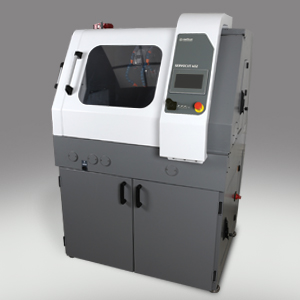 AccessoriesConsumablesFeaturesOrder No15 6715 67-AXModel402-AA402-AA-AXMax. Wheel DiameterØ400 mmØ400 mmMax. Cutting Capacity, ØØ150 mmØ150 mmMax. Cutting Capacity, HxD#85x350 mm#85x350 mmZ-Axis Travel, (mm)255255Y-Axis Travel, (mm)300300X-Axis Travel, (mm)-150T-Table Dimension, (mm)550x484(446+150)x484T-Slot Dimension, (mm)12 mm12 mmCutting Motor Power (S1)7.5 kW7.5 kWWheel Speed, RPM600-3200600-3200Cutting Feedrate, (µm/s)20-500020-5000HMI Touch Screen7 inch7 inchChop Cutting, Z- AxisAutoAutoTable Feed Cutting, Y-AxisAutoAutoParallel Cutting, X-Axis-AutoTable Oscillating CuttingStandardStandardRapid Pulse CuttingStandardStandardSmart Feed ControlStandardStandardStepCut; SegmentCut; DiagonalCutOptionalOptionalAutomatic Cleaning SystemOptionalOptionalSize WxDxH, (cm)114x112x169114x112x169Weight600 kgs600 kgsRecirculation Cooling Unit135 lt135 ltAdditional Cutting Methods for SERVOCUT 402Additional Cutting Methods for SERVOCUT 402GR 0925Software package for optional cutting methods;*Diagonal Cut*Step Cut*Segment Cut*Combined CutPower Supply for SERVOCUT 402Power Supply for SERVOCUT 402GR 1224Transformer kit for 200-240 VAC, 3 phase, 50/60 Hz mains voltageCooling Systems for SERVOCUT 402Cooling Systems for SERVOCUT 402GR 1544Recirculation Cooling Tank, 135 lt, for SERVOCUT 502/402YM 8815Fine filter sheets for recirculation cooling tank (GR 1544), 10 pcsGR 1559Coolant level sensor for recirculation cooling tankInforms operator when coolant level is insufficient. (for MA and AA models)GR 1540Magnetic collector rod for recirculation cooling tankGR 1560BANDCOOL Band Filter Unit for SERVOCUT 502/402/302Band filter conveyor for the automatic collection and disposal of swarfs, with capacity of 115 lt, with fluid level indicator,complete system on wheels, with connection kit.400V, 3-phase, 50 HzYM 8878Filter roll for BANDCOOL, 50 m, SRC 302/402/502Accessories for SERVOCUT 402Accessories for SERVOCUT 402GR 1554FUMEFILTER Centrifugal SeparatorRemoves coolant mist for better illumination and viewing(To be ordered simultaneously together with the machine order)YM 8834Spare Filter Kit for FUMEFILTER (GR 1554)GR 0139AUTOCLEAN Automatic Cleaning System for cutting chamber(To be ordered simultaneously together with the machine order)GR 01403-lights warning beacon with audible signal(To be ordered simultaneously together with the machine order)GR 0125Laser alignment unit(To be ordered simultaneously together with the machine order)GR 1707Manual/Auto Table drive system with electromagnetic clutch(y-axis)(To be ordered simultaneously together with the machine order)GR 0992-01Flange Set with larger diameter, Ø133 mmGR 0997Extension Box for cutting long specimens from the left hand side opening, 50 cm length, for SERVOCUT 402Clamping Devices for SERVOCUT 402Clamping Devices for SERVOCUT 402GR 0029Quick Acting Clamping  Vise Assembly, Right, for SRC 402 (Stainless Steel)GR 0030Quick Acting Clamping  Vise Assembly, Left, for SRC 402 (Stainless Steel)GR 0154Compact Vise Assembly, Spring Loaded, for SRC 402 (Stainless Steel)15 02MBU 1031 Vertical  Clamping Device with clamping shoe, clamping height up to 115mm.15 04MK 10 22 Height Block, 70 mmGR 0310Fastener vise for longitudinal sectioning of screws, ball joint, tubes, etc. from 60 to 100 mm in lengthGR 0312Fastener vise for longitudinal sectioning of screws, ball joint, tubes, etc. from 90 to 150 mm in lengthGR 0609Serial Clamping Device for clamping multiple specimens from 1 to 2GR 0612Angular Precision Clamping Device in 3-Axis DirectionGR 0033Chain spanner set with anchor block15 00V-Block for holding parts above table slotsGR 0615Adjustable V-Support, Small (Height Range: 57-67 mm)GR 0616Adjustable V-Support, Medium (Height Range: 65-85 mm)GR 0617Adjustable V-Support, Large (Height Range: 85-115 mm)GR 0618Adjustable V-Support, Extra Large (Height Range: 115-155 mm)Spare Part Kit for SERVOCUT 402Spare Part Kit for SERVOCUT 402GR 1964Recommended Set of Spare Parts, SERVOCUT 402Treno Series Abrasive Cut-off Wheels (Pack of 10)Treno Series Abrasive Cut-off Wheels (Pack of 10)Treno Series Abrasive Cut-off Wheels (Pack of 10)TRENO-NF19-060Ø 350 mm, for Non-Ferrous SteelsTRENO-M19-062Ø 350 mm, for Medium Hard Steels > 23-55 HRC <TRENO-S19-063Ø 350 mm, for Hard Steels > 50-60 HRC <TRENO-SS19-064Ø 350 mm, for Very Hard Steels > 60 HRCTRENO-NF19-070Ø 400 mm, for Non-Ferrous SteelsTRENO-M19-072Ø 400 mm, for Medium Hard Steels > 23-55 HRC <TRENO-S19-073Ø 400 mm, for Hard Steels > 50-60 HRC <TRENO-SS19-074Ø 400 mm, for Very Hard Steels > 60 HRCDiamond Cut-off Wheels (1 pc) for METACUT & SERVOCUT Diamond Cut-off Wheels (1 pc) for METACUT & SERVOCUT Diamond Cut-off Wheels (1 pc) for METACUT & SERVOCUT DIMOS19-400ø 400 Diamond Cut-off wheels  (Metal Bonded, high conc.)DIMOS19-401ø 400 Diamond Cut-off wheels  (Resin Bonded, high conc.)Cutting FluidCutting FluidCutting FluidMETCOOL19-902Nature Friendly Soluble Oil, 5 lt.METCOOL II19-905Nature Friendly Soluble Oil, 1 lt.METCOOL-NF19-906Nature Friendly Soluble Oil, 5 lt.Perfect corrosion protection for reactive metals like copper, brass,cobalt, aluminum, tungsten carbide, etc…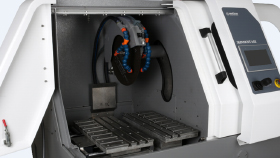 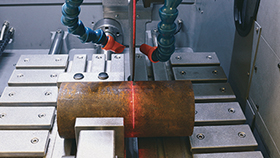 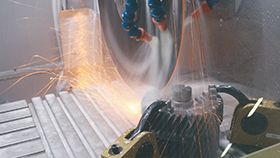 Large Cutting CapacityPowerful Cutting Motor!Efficient Sample Cooling and Filtration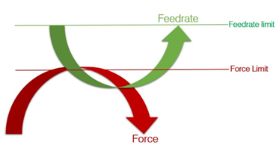 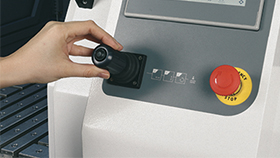 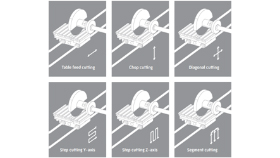 Instafeed Cutting (Auto Feedrate)Joystick CuttingAdvanced Cutting Methods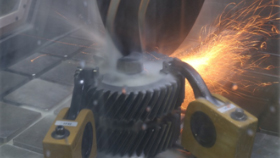 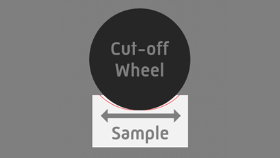 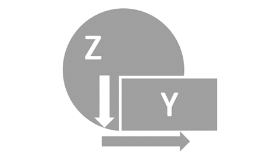 Rapid Pulse CuttingTable Oscillating CuttingCombined Cutting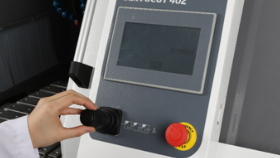 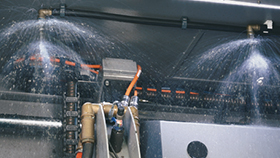 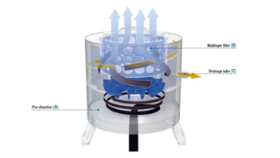 Easy Operation With Touch Screen and JoystickAutomatic Cleaning UnitFumefilter, Fume and Mist Removing Unit